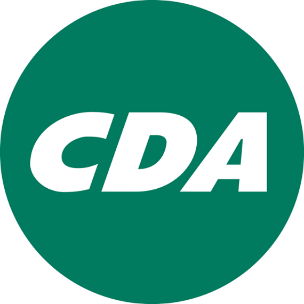 Schriftelijke commissie Grondgebied 24 maart 2020 -Bijdrage op raadsvoorstel Vaststellen bestemmingsplan voor afvoerleiding en parkeerplaatsen Hoogendijk Alblasserdam Bijdrage in eerste termijn                                                                       Voorzitter,Om te beginnen is het goed om te constateren dat Goodman Netherlands B.V. een pand gaat ontwikkelen aan de Hoogendijk. Hiermee komt verdere invulling van het terrein van de container terminal. In het najaar 2019 heeft de raad kennis kunnen nemen van de plannen die Goodman samen met het Havenbedrijf heeft ontwikkeld. Het CDA staat positief te opzichte van de planontwikkeling. Hiermee komt werkgelegenheid in Alblasserdam beschikbaar na jaren waarin banen verdwenen bij Nedstaal. Daarnaast spreken we de hoop uit dat de units in het Goodman pand worden verhuurd aan huurders die kwalitatief hoogwaardige banen kunnen bieden. Formeel is dit het enige moment in dit traject waarin de raad zich moet uitspreken. De daadwerkelijke bouw valt binnen de bevoegdheden van het college. Kan het college bovenstaande bevestigen? Komen er nog andere besluitvormende momenten rondom het Goodman terrein?De stukken gelezen hebbende m.b.t. het vaststellen van het postzegelbestemmingsplan voor de afvoerleiding en parkeerplaats te Hoogendijks te Alblasserdam (BP RWZI leiding Hoogendijks) het volgende.Op 21 januari 2020 is deze casus behandeld aan de hand van de Raadsinformatiebrief van 3 december 2019. Het CDA had op de inhoud van het voorliggende stuk toen geen bezwaren.Wel zouden we naar aanleiding van deze ontwikkeling aandacht willen vragen voor de verkeersafwikkeling van het gebied. De nieuwe ontwikkelingen van Goodman, containerterminal, en het Nedstaalterrein met al zijn nieuwe gebruikers zoals Peute e.d. zullen een forse toename van het verkeer met zich meebrengen. We kennen de modellen van de containerterminal die aangeven dat de capaciteit nog niet volledig benut is. Ook weten we dat deze bedrijven veel vervoersbewegingen via het water zullen laten verlopen. Toch zouden we graag een analyse hiervan zien vanuit het college. Kunt u enkele scenario’s aan de raad voorleggen om de verkeersafwikkeling te verbeteren? Het lijkt ons goed dit ook samen met Rijkswaterstaat op te pakken. Wethouder ( Kraijo) heeft dit ook al eerder toegezegd aan de commissie Grondgebied.We zien uit naar de reactie in eerste termijn van het college. Bijdrage in tweede termijnVoorzitter,Dank aan het college voor de beantwoording van alle vragen in de eerste termijn. Het CDA wil nog twee punten / vragen onder de aandacht brengen. De aandacht voor groen die bij de fractie van SGP en D66  is genoemd willen wij onderstrepen. De antwoorden zijn helder echter is ook duidelijk geworden dat er geen groen bij komt. Dit terwijl er in het verleden wel groen is afgegaan. Ook in het vervolg van de planontwikkeling ook op het industrieterrein bijvoorbeeld bij Nedstaal zullen we dit steeds in de gaten moeten houden. In onze eerste bijdrage hebben wij ook aandacht besteed aan het type banen. Kan de wethouder al meer zeggen over potentiële huurders van het Goodman pand? Daarbij ook de potentiële samenwerking met bijvoorbeeld mensen die nu een afstand hebben tot de arbeidsmarkt. Kortom kan de wethouder al wat meer aangeven over de invulling qua huurders?Wat ons betreft zou het stuk als hamerstuk kunnen worden doorgeleid naar de vergadering van de gemeenteraad. Namens het CDA
Arco Strop
